DeclarationI hereby declare that the above-furnished details are true to the best of my knowledge and belief and that I have neither concealed nor distorted any facts in this regard. I will be consistently contributing the best of my potential to the success of the corporate I serve.RESUME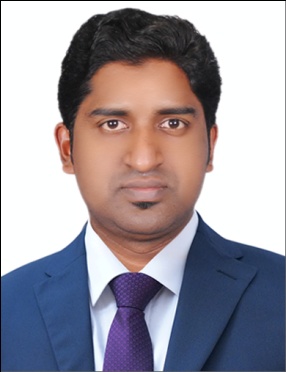         NIYAS  DHA PHARMACISTPharmacy Council        Career  Objective                 To secure a challenging position, which involves both, to work in a dynamic environment and to enhance my skills, knowledge and potential in building a bright career with skills capable of consistently producing top quality work through dedication and commitment and also to contribute to the organization success. Seeking a long-term relationship with the institution that provides ample potential for continuous learning and lateral growth. To be a dedicated and creative motivator with an excellent ability to learn new technical concepts. Good team player with strong analytical, organizational, interpersonal and Communication skills.Academic QualificationsMy StrengthExcellent communication and managing skillsPositive attitude and hardworkingAdaptable and innovativeLeadership qualityPunctualityAcademic Project and Seminar          B pharm level- a review on impact of neutraceuticals on healthClinical PracticeGeneral Hospital, Changanacherry [January 2014, 15 days]Industrial ExperienceAs the part of B.Pharm curriculam visited SPINKA PHARMA,HYDERABAD and, to get familiarized with the technical aspects of production, R&D, QA, QC, GMP, HRD and MARKETING WINGS of the unit and to get first hand information and awareness about the industrial culture.Languages KnownEnglishMalayalamHindiTamilMy StrengthExcellent communication and managing skillsPositive attitude and hardworkingAdaptable and innovativeLeadership qualityPunctualityAcademic Project and Seminar          B pharm level- a review on impact of neutraceuticals on healthClinical PracticeGeneral Hospital, Changanacherry [January 2014, 15 days]Industrial ExperienceAs the part of B.Pharm curriculam visited SPINKA PHARMA,HYDERABAD and, to get familiarized with the technical aspects of production, R&D, QA, QC, GMP, HRD and MARKETING WINGS of the unit and to get first hand information and awareness about the industrial culture.Languages KnownEnglishMalayalamHindiTamilPersonal DetailsGender 					           : 		MaleNationality					: 		IndianReligion                                                        :                     MuslimCaste                                                             :                     islamDate of Birth 				            : 		28th March 1989 Marital status				            : 		SingleBlood Group					 : 		A+veWork ExperienceOne year experience in Wockhardt Pharmaceuticals as Sales Executive in India.8 month experience in Apollo hospitals Banerghetta Bangalore as Pharmacist.8 month experience in life health care group as Pharma ExecutivePersonal DetailsGender 					           : 		MaleNationality					: 		IndianReligion                                                        :                     MuslimCaste                                                             :                     islamDate of Birth 				            : 		28th March 1989 Marital status				            : 		SingleBlood Group					 : 		A+veWork ExperienceOne year experience in Wockhardt Pharmaceuticals as Sales Executive in India.8 month experience in Apollo hospitals Banerghetta Bangalore as Pharmacist.8 month experience in life health care group as Pharma Executive